ТАТАРСКИЙ РЕСПУБЛИКАНСКИЙ КОМИТЕТ ПРОФСОЮЗАРАБОТНИКОВ НАРОДНОГО ОБРАЗОВАНИЯ И НАУКИIX П Л Е Н У МП О С Т А Н О В Л Е Н И Е№   16                                                                          г.Казань                                           от 17 сентября 2018г.	IX Пленум республиканского комитета Профсоюза ПОСТАНОВЛЯЕТ:	1. Принять к сведению информацию гл.правового инспектора труда Рескома Профсоюза Бургуевой Д.И. о проекте изменений в пенсионном законодательстве РФ.2. Председателям территориальных, вузовских, первичных организаций Профсоюза:- провести в трудовых коллективах образовательных организаций разъяснительную работу по предполагаемым правительством РФ изменениям в пенсионном законодательстве (повышение пенсионного возраста, досрочная страховая пенсия и др.);- использовать в работе с профактивом, социальными партнерами заключение Общероссийского Профсоюза образования на проект ФЗ № 489161-7 «О внесении изменений в отдельные законодательные акты РФ по вопросам назначения и выплаты пенсий» (газета «Мой Профсоюз» № 31, 2 августа 2018г.).3. Контроль за выполнением данного постановления возложить на правовую инспекцию Рескома Профсоюза (Бургуева Д.И.).ПРОФСОЮЗ РАБОТНИКОВ НАРОДНОГО ОБРАЗОВАНИЯ И НАУКИРОССИЙСКОЙ ФЕДЕРАЦИИО проекте изменений в пенсионном законодательстве РФ     Председатель Рескома профсоюза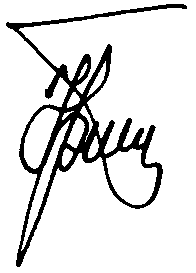  Ю.П. Прохоров